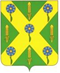 РОССИЙСКАЯ ФЕДЕРАЦИЯОРЛОВСКАЯ ОБЛАСТЬНОВОСИЛЬСКИЙ РАЙОННЫЙ СОВЕТНАРОДНЫХ ДЕПУТАТОВРЕШЕНИЕ             28 марта 2022 года                                                     № 29       г. Новосиль Об утверждении Положения  об оплате труда председателя Контрольно-счетной палаты   Новосильского района Орловской области, работающего на постоянной основе  и  его материальном стимулировании                                                                     Принято                                                                                                 Новосильским районным  Советом народных депутатов                                                                                                           28 марта 2022 годаВ соответствии с Федеральным законом от 06.10.2003 № 131-ФЗ «Об общих принципах организации местного самоуправления в Российской Федерации», Федеральным законом от 07.02.2011 года № 6-ФЗ «Об общих принципах организации и деятельности контрольно-счетных органов субъектов Российской Федерации и муниципальных образований», руководствуясь Уставом Новосильского  района Орловской области, Новосильский районный Совет народных депутатов решил:      1. Утвердить  Положение об оплате труда председателя Контрольно-счетной палаты   Новосильского района Орловской области, работающего на постоянной основе  и  его материальном стимулировании».     2. Признать утратившими силу:      решение Новосильского районного Совета народных депутатов от 26.12.2011 г. № 587  «Об утверждении  Положения об оплате труда председателя контрольного органа –Ревизионной комиссии Новосильского района, работающего на постоянной основе и его материальном стимулировании»;     решение Новосильского районного Совета народных депутатов от 23.03.2012 года № 597 «О внесении изменений в  Положение об оплате труда председателя контрольного органа –Ревизионной комиссии Новосильского района, работающего на постоянной основе и его материальном стимулировании»;     решение Новосильского районного Совета народных депутатов от  03.12.2015 № 712 «О внесении изменений в Положение об оплате труда председателя контрольного органа –Ревизионной комиссии Новосильского района, работающего на постоянной основе и его материальном стимулировании»;
      решение Новосильского районного Совета народных депутатов от 31.03.2017 г.№ 767 «О внесении изменений в Положение об оплате труда председателя контрольного органа –Ревизионной комиссии Новосильского района, работающего на постоянной основе и его материальном стимулировании»;     решение Новосильского районного Совета народных депутатов от  09.06.2017 г. № 771 «О внесении изменений в  Положение об оплате труда председателя контрольного органа –Ревизионной комиссии Новосильского района, работающего на постоянной основе и его материальном стимулировании»;         решение Новосильского районного Совета народных депутатов от 07.09.2018г. № 810 «О внесении изменений в Положение об оплате труда председателя контрольного органа –Ревизионной комиссии Новосильского района, работающего на постоянной основе и его материальном стимулировании». 2. Настоящее решение вступает в силу с момента опубликования.Председатель Новосильскогорайонного Совета народных депутатов                                       Д.П. СигачевГлава Новосильского района                                                         Е.Н. Демин